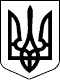 Новосанжарська селищна радаПолтавського району Полтавської області(п’ятнадцята позачергова сесія восьмого скликання)РІШЕННЯ	4 листопада 2021 року                   смт Нові Санжари                                        № 50Про затвердження проєкту землеустрою щодовідведення земельної ділянки площею 0,5000 гадля ведення особистого селянського господарствагромадянину Коломійцю О.І. в межах с. КобиКеруючись статтями 12, 33, 118, 122, Земельного кодексу України, статтею 50 Закону України «Про землеустрій», пунктом 34 статті 26 Закону України «Про місцеве самоврядування в Україні», розглянувши заяву громадянина Коломійця Олексія Івановича про затвердження проєкту землеустрою щодо відведення земельної ділянки площею 0,5000 га та передачу її у власність, для ведення особистого селянського господарства в межах с. Коби, Полтавського району, Полтавської області, виготовлений ФОП Боярським Д.П., витяг з Державного земельного кадастру про земельну ділянку від 23.12.2020 року, враховуючи висновки галузевої постійної комісії  селищної ради,селищна рада вирішила:		1. Затвердити громадянину Коломійцю Олексію Івановичу проєкт землеустрою щодо відведення земельної ділянки площею 0,5000 га, кадастровий номер 5323486404:04:001:0242 для ведення особистого селянського господарства, що знаходиться в межах с. Коби, Полтавського району, Полтавської області.2. Передати у власність громадянину Коломійцю Олексію Івановичу земельну ділянку площею 0,5000 га (рілля), кадастровий номер 5323486404:04:001:0242, для ведення особистого селянського господарства, що знаходиться в межах с. Коби, Полтавського району, Полтавської області.3. Громадянину Коломійцю О.І.  зареєструвати земельну ділянку відповідно до чинного законодавства.4. Громадянину Коломійцю О.І. використовувати земельну ділянку за цільовим призначенням.Селищний голова                                                            Геннадій СУПРУН